Appendix B: Public Health Community Platform 2014-2017 Strategic Map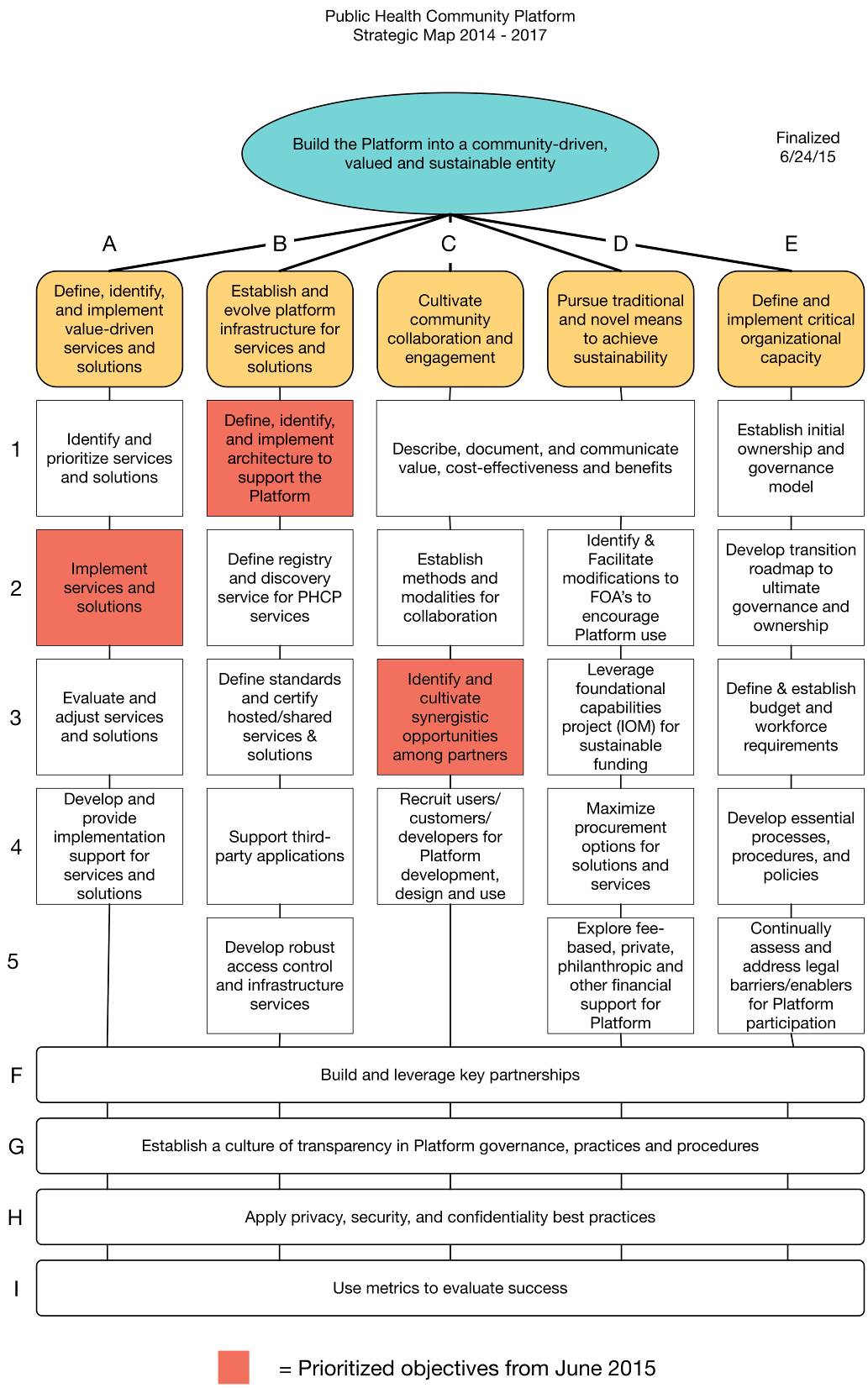 